1st Chase Terrace Scout Group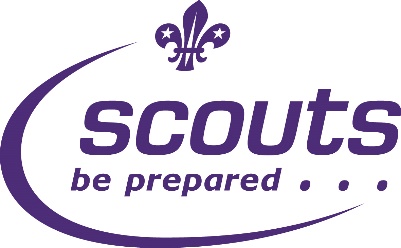 Ironstone Road, Chase Terrace, Burntwood, Staffs. WS7 1LLTelephone No.  01543 278393Charity No.  504285 		Registration No.  23505The Big Christmas Kickoff Sleepover2nd and 3rd December 2016Hi moms and dads,It’s not often you get two sleepover letters at the same time,On our Summer Newsletter was the Beaudesert Advertising flyer for their Christmas Sleepover, that we hope your Festive youngster will be attending with us. (I shall post it on our website if you would like to see it again). 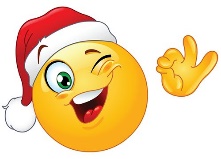 Not that you guys will need any extra incentive to send your little darlings on this sleepover with us, but just imagine, most of a weekend without them, just before Christmas! Santa would probably love an opportunity like that to go and do his Christmas shopping. The Sleepover Cost is £26. We are asking for a £5 deposit to be paid by the 21st of October as we do need to pay a deposit to Beau. The balance is then to be paid by the 25th of November. This can be paid in a lump sum, or can be paid in small weekly instalments. I realise this seems a long way ahead, but with two sleepovers this term and Christmas around the corner, we are endeavouring to make it as affordable as possible for you guys.We hope your little elves can join usAll the best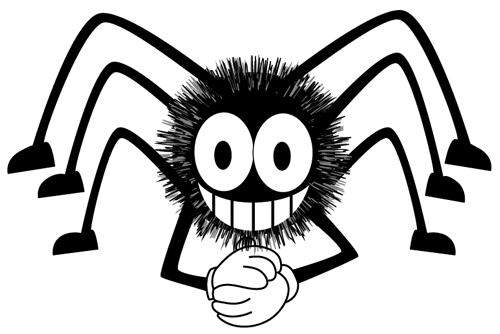 Spider07816506858WoodlandBeavers@hotmail.co.ukI would like my Child, ___________________________ to attend the Christmas Sleepover on the 2nd and 3rd of December 2016 at Beaudesert.I enclose the Deposit of £5If Sleepover costs amount to less than £26 a child, I would like the surplus money to be:- (tick as appropriate)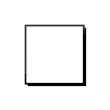 Refunded back to Me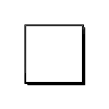 Donated to Woodland Beavers in order to reduce the cost of future camps/sleepovers.Print name	____________________________Signed		____________________________